My Journey to School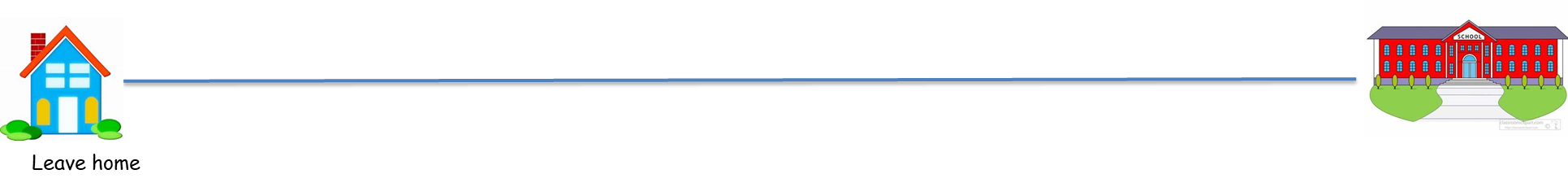 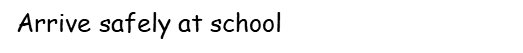 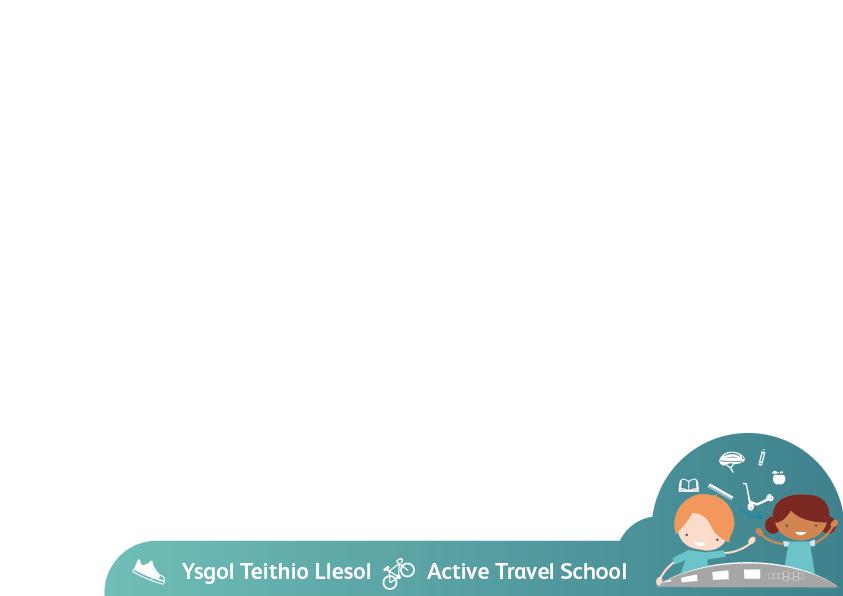 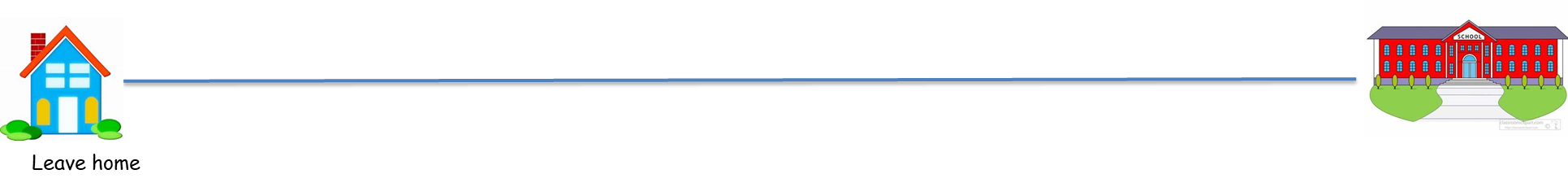 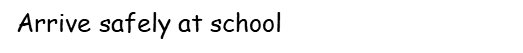 